Ålands lagtings beslut om antagande avLandskapslag om ändring av 7 § landskapslagen om tillämpning i landskapet Åland av lagen om utkomststöd	I enlighet med lagtingets beslut ändras 7 § landskapslagen (1998:66) om tillämpning i landskapet Åland av lagen om utkomststöd, sådan den lyder i landskapslagen 2017/51, som följer:7 §Myndighetsutövning	De förvaltningsuppgifter och befogenheter som Folkpensionsanstalten har enligt 4 § 2 mom., 7 b § 2 mom., 14 f § 2 mom., 18 § 3 mom. och 20 §, har på Åland en nämnd eller kommunstyrelsen i enlighet med kommunfullmäktiges beslut till den del förvaltningen grundar sig på landskapets behörighet på området.__________________	Denna lag träder i kraft den__________________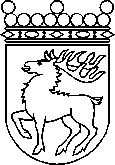 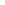 Ålands lagtingBESLUT LTB 28/2020BESLUT LTB 28/2020DatumÄrende2020-05-04LF 7/2019-2020	Mariehamn den 4 maj 2020	Mariehamn den 4 maj 2020Roger Nordlund  talmanRoger Nordlund  talmanIngrid Zetterman  vicetalmanBert Häggblomvicetalman